   Site Solutions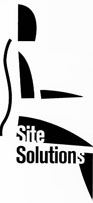 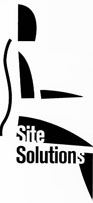 P.O. Box 1903  Orinda, CA 94563  925.377.0199  sitesolutions@hotmail.comRemote Assessment PicturesPicture InstructionsPictures are used to help identify potential risks and possible solutions and will be reviewed during the on-line portion of the assessment. Please take the following pictures, examples below, and e-mail them to sitesoultions@hotmail.com, prior to the assessment. Smart phone pictures work well, they are easy to take and send. Please e-mail pictures to Site Solutions: Sitesolutions@hotmail.comContact InformationContact InformationContact InformationContact InformationName:E-Mail:Telephone:Picture  Analysis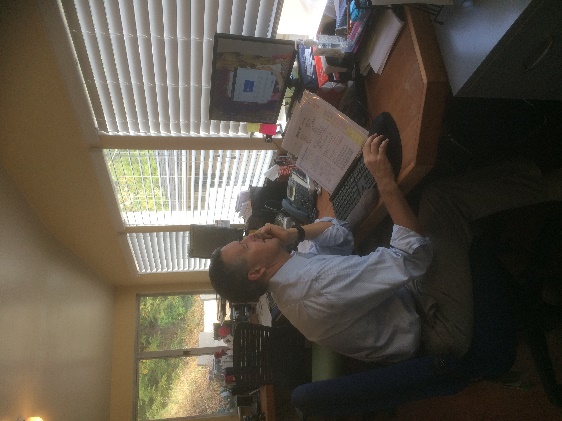 Example 1Take a profile picture of you in the workstation. Make sure it shows how you are positioned in the workstation. Take it from far enough back so the chair and monitor are included in the picture. 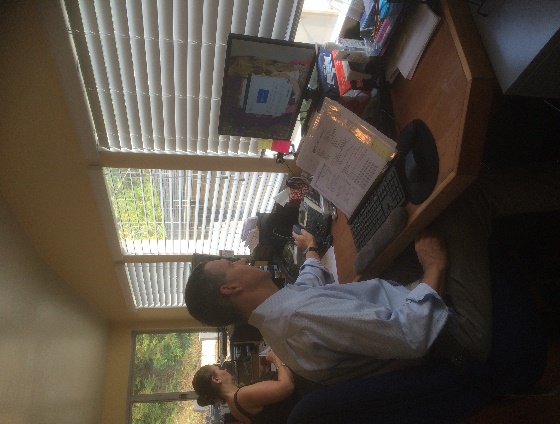 Example 2Take a profile picture showing an activity that causes discomfort. Make sure it shows how you are interacting with the workstation. Additional Picture: Optional Please add an additional picture of the workstation that illustrates an area of concern to you. 